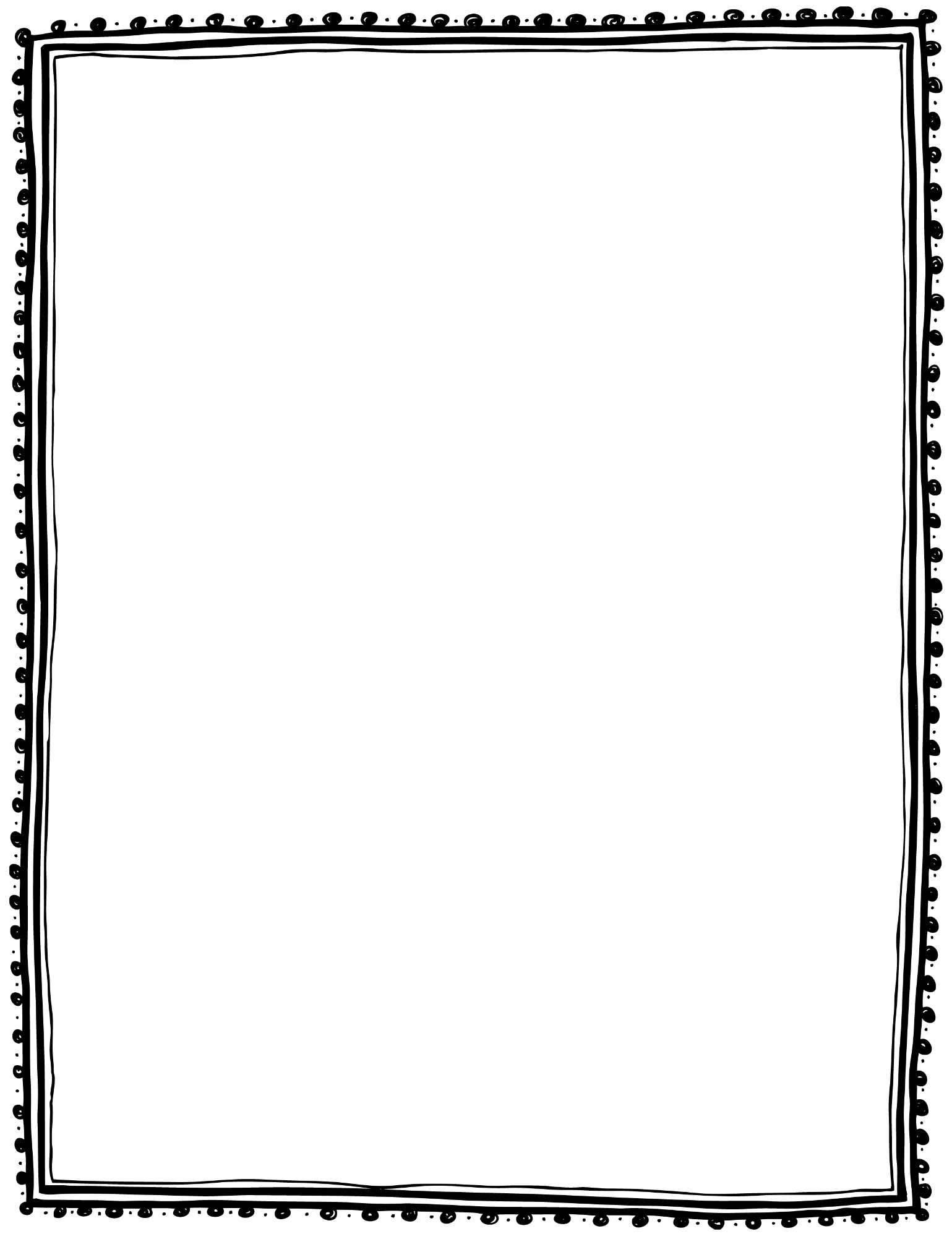 Wax Museum Speech        Name: ______________________							Checked by Ms. Bad? ___________Your speech needs to be 3 – 5 sentences long and should tell the most important information about the person you studied. Speeches will be given in front of the class on ____________________________. Be sure to get your speech checked with Ms. Bad BEFORE beginning to memorize it.Make sure to:Have your speech memorized;Use good expression;Speak loudly and clearly;Look at the audience and use good eye contact.Here is an example of a Wax Museum speech:My name is George Washington and I was born in Virginia on February 22, 1732. After our country fought against the British for independence, I became the first president of the United States in 1789.  I am well known as the “Father of our Country”.Write your speech below: